Western Australia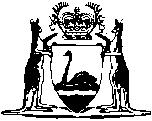 Public Service Act 1978		This Act was repealed by the Public Sector Management Act 1994 s. 110(1) (No. 31 of 1994) as at 1 Oct 1994.		There are no Word versions of this Act, only PDFs in the Reprinted Acts database are available.